Department of Music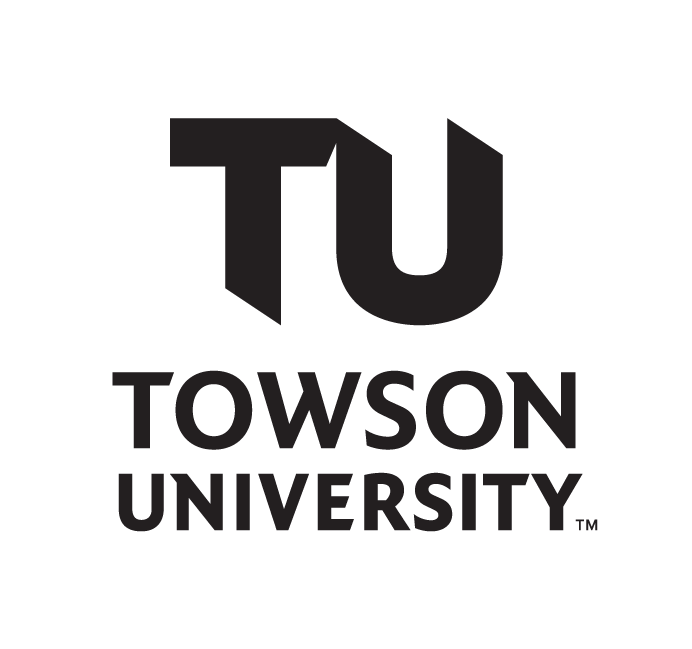 Center for the ArtsRecital HallSally BrownJunior Violin RecitalJames SmithJunior Flute RecitalSunday, April 12, 2018	3:00 p.m.Violin Sonata in A Major, BWV 1015	Johann Sebastian Bach	Andante	(1685-1750)	Allegro	Andante un poco	PrestoContrasts for Violin, Clarinet and Piano (1938)	Béla Bartók	Verbunkos (Recruiting Dance)	(1881-1945)	Pihenö (Relaxation)	Sebes (Fast Dance)Sally Brown, violinMegan Jones, clarinet; Brian Jones, pianoI N T E R M I S S I O NFlute Sonata in B Minor, BWV 1030	Johann Sebastian Bach	Andante	(1685-1750)	Largo e dolce	PrestoMadrigal (1908)	Philippe Gaubert		(1879-1941)Bachianas brasileiras No.6 (1938)	Heitor Villa-Lobos	Aria	(1887-1959)	FantasiaJames Smith, fluteBrian Jones, piano; Emily Jones, bassoonThis recital is given by Ms. Brown in partial fulfillment of the requirements for the degree of Bachelor of Science in Music with a major in violin performance and by Mr. Smith for the degree of Bachelor of Science in Music Education. Ms. Brown is a student of Prof. Niccolo Paganini and Mr. Smith is a student of Prof. James Galway.Please silence all electronic devices. The use of recording equipment and photography without prior permission of the Department of Music is strictly prohibited. For your own safety, look for your nearest exit. In case of emergency, walk; do not run to that exit.